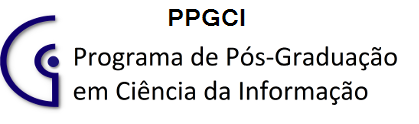 SOLICITAÇÃO DE TRANCAMENTO DE DISCIPLINASSão Carlos_____/_____/_____Eu, ____________________________________________________________________, solicito à CPG que homologue minha solicitação de trancamento de disciplinas no curso de Mestrado Acadêmico em Ciência da informação:CÓDIGO:_________________________DISCIPLINA:___________________________________________________________________________________CÓDIGO:_________________________DISCIPLINA:___________________________________________________________________________________Justificativa:___________________________________________________________________________________________________________________________________________________________________________________________________________________________________________________________________________________________________________Parecer do orientador: _______________________________________________________________________________________________________________________________________________________________________________________________________________________________________________________________________________________________________________________________________				___________________________  Solicitante						               Orientador(a)Para uso da CPG/PPGCIHomologado na  __  ª Reunião da CPG/PPGCI realizada em___/___/_____.____________________________________________Assinatura do Presidente da CPG/PPGCI